English Olympiad Questions for Class 11. __________ chair is dirty.a) Most
b) Some
c) The
d) aAnswer: The2. Complete the word using the letters from the given below options. The magician had clever___ concealed several rabbits in his hat.a) fully
b) ness
c) ly
d) ityAnswer: ly3. My sister is a teacher. ____ teaches in the school.a) He
b) She
c) It
d) TheyAnswer: She4. I have _____ orange flower.a) an
b) some
c) few
d) theAnswer: an5. Choose the correct word:

_____ raich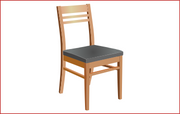 a) airch 
b) chair 
c) cairh 
d) raichAnswer: chair6. Choose the odd word out.a) Railway station
b) River
c) TrainAnswer: River7. The _____ is fine today. Let’s go for a picnica) Weather
b) Wheather
c) Whether
d) WetherAnswer: Weather8. ________ books are in my bag.a) An
b) The
c) An
d) ThisAnswer: The9. Unscramble the letters to form a meaningful word) Plcaa) Palc
b) Clap
c) PlacAnswer: Clap10. Select the item which does not belong to the group:a) Truck
b) Tractor
c) Bus
d) AeroplaneAnswer: Aeroplane11. The ______ are going to the school.a) child
b) children
c) childrensAnswer: children12. Identify the pronoun in the following sentence:
Give him a pen.a) Give
b) A
c) Him
d) PenAnswer: Him13. Write the name of the vegetable shown in the picture below, as per given hint. (c _____ r)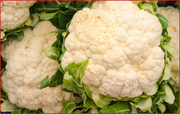 a) Cauliflower
b) Caliper
c) Carpenter
d) CarderAnswer: Cauliflower14. Look at the picture and choose the right answer: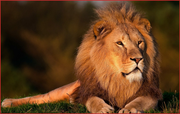 My name is Bunny. I’m a __________.a) dog
b) wolf
c) lion
d) catAnswer: lion15. Choose the right answer.Tom : Jerry! Don’t make a noise.
Jerry : __________________.a) I am not a teacher, Tom
b) Thank you, Tom
c) Sorry, TomAnswer: Sorry, Tom16. Identify the noun in the following sentence: Ninni ran faster than tinny.a) ran
b) faster
c) than, tinny
d) Ninni, TinnyAnswer: Ninni, Tinny17. Identify the verb'Monika sleeps on sofa’a) Monica
b) Sleeps
c) SofaAnswer: Sleeps18. What is the Baby of 'monkey' called?a) duckling
b) calf
c) foal
d) infantAnswer: infan19. Complete the given correlation.
Rose : Shrubs : : Mango : ?a) Tree
b) Climber
c) Shrubs
d) HerbsAnswer: Tree20. What letter comes between n and p?a) q
b) m
c) o
d) None of theseAnswer: o21. Which one of the following options represents the figure in correct alphabetical order?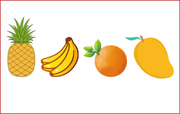 a) Orange, banana, mango, pineapple
b) Banana, mango, orange, pineapple
c) Banana, orange, pineapple, mango
d) All of theseAnswer: Banana, mango, orange, pineapple22. What is the Baby of 'bear' called?a) bunny
b) owlet
c) calf
d) cubAnswer: cub23. Choose the action verb from the options given:

Cobblers mend our shoes.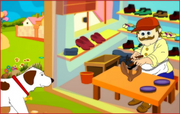 a) Cobblers
b) Shoes
c) Mend
d) All of theseAnswer: Mend24. Which of the following option gives us heat and light?a) Moon
b) Sun
c) Satellite
d) PlanetAnswer: Sun25. Fill in the blank with a or an.

He is _____ lawyer.a) a
b) an
c) Both a and b
d) None of theseAnswer: a26. Identify the action word in the given sentence.

Their dog chased our cat.a) cat
b) dog
c) their
d) chasedAnswer: chased27. Which one of the following options is correct for the given picture?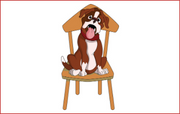 a) A dog is sitting on the chair.
b) A dog is sitting in the chair.
c) A dog is sitting at the chair.
d) All of theseAnswer: A dog is sitting on the chair.28. Fill in the blank with missing letter as per given hint.S __ N

a) 0
b) U
c) A
d) None of theseAnswer: U29. Identify the plural of the word given in capital letters:

FOOTa) Foots
b) Feet
c) Feetes
d) None of theseAnswers: Feet30. Choose the rhyming word of TALK.a) Work
b) Walk
c) Sleep
d) None of theseAnswer: Walk31. Identify the picture: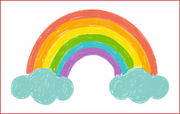 a) Bubble
b) Rainbow
c) Sun
d) Star

Answer: Rainbow32. Identify the misspelled worda) Large
b) Thin
c) Weeak
d) None of theseAnswer: Weeak33. In the following figure, find the word that has two alphabets of vowel:



a) Glass
b) Pen
c) Book
d) Story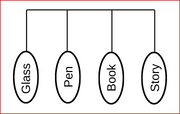 Answer: Book34. What is the masuline gender of cow?a) Bull
b) Oxen
c) Mule
d) HogAnswer: Bull35. Arrange the jumbled words to make a meaningful sentence. father, is, your, pilot, aa) Your father a pilot is.
b) Father your is a pilot.
c) Your father is a pilot.
d) None of theseAnswer: Your father is a pilot.36. What is the plural form of Leaf?a) Leafs
b) Leafes
c) Leavs
d) LeavesAnswer: Leaves37. What is the tenth letter of the alphabet?a) K
b) O
c) J
d) None of theseAnswer: J38. What is the masculine gender of hen?a) Hen
b) Rooster
c) Pea Hen
d) DrakeAnswer: Rooster39. Identify the picture and fill in the blanks to form the correct spelling: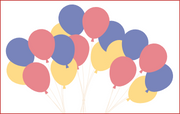 BALL_ _Na) BALLUUN
b) BALLOON
c) BALLUON
d) BALLOUNAnswer: BALLOON40. Find the same meaning (Synonym) of SHORT.a) Long
b) Little
c) Lazy
d) None of theseAnswer: Little41. Look at the picture and choose the right answer: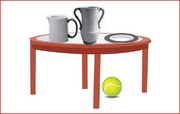 The ball is __________ the table.a) in
b) under
c) on
d) aAnswer: under42. Which word describes the picture below?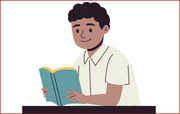 a) Singing
b) Dancing
c) Reading
d) SwimmingAnswer: Reading43. Fill in the correct alphabet to make the word correct

Tomo_ _owa) ee
b) rr
c) cc
d) none of theseAnswer: rr44. Which letter comes just before K?a) O
b) L
c) J
d) MAnswer: J45. Identify the misspelled worda) Some
b) Same
c) Souce
d) SaltAnswer: Souce46. Arrange the jumbled words to make a meaningful sentence:

Eat, I, food, healthy.a) Eat healthy food I
b) I healthy eat food
c) I eat healthy food
d) None of theseAnswer: I eat healthy food47. Arrange the alphabets to make a meaningful word:
SAWHa) Haws
b) Sawh
c) Wash
d) None of theseAnswer: Wash48. Choose the action verb from the option given:

The gardener waters the plants.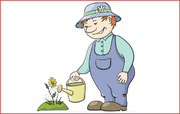 a) Waters
b) Plants
c) GardenerAnswer: Waters49. Fill in the blank with a suitable article:

I saw _____ lion in the zoo.a) a
b) an
c) the
d) no articleAnswer: a50. Mark the letter which will make both the words correct.s _ d, b _ da) a
b) o
c) n
d) none of theseAnswer: a